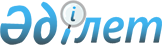 Об утверждении Правил применения технических средств контроля, приборов наблюдения и фиксации, фото-, видеоаппаратуры, применяемых в медицинских организациях в целях обеспечения защиты прав пациентов
					
			Утративший силу
			
			
		
					Приказ Министра здравоохранения и социального развития Республики Казахстан от 27 мая 2015 года № 390. Зарегистрирован в Министерстве юстиции Республики Казахстан 25 июня 2015 года № 11439. Утратил силу приказом Министра здравоохранения Республики Казахстан от 30 декабря 2020 года № ҚР ДСМ-335/2020.
      Сноска. Утратил силу приказом Министра здравоохранения РК от 30.12.2020 № ҚР ДСМ-335/2020 (вводится в действие по истечении десяти календарных дней после дня его первого официального опубликования).
      В соответствии с подпунктом 6-1) пункта 1 статьи 7 Кодекса Республики Казахстан от 18 сентября 2009 года "О здоровье народа и системе здравоохранения", ПРИКАЗЫВАЮ:
      1. Утвердить прилагаемые Правила применения технических средств контроля, приборов наблюдения и фиксации, фото-, видеоаппаратуры, применяемых в медицинских организациях в целях обеспечения защиты прав пациентов.
      2. Департаменту организации медицинской помощи Министерства здравоохранения и социального развития Республики Казахстан обеспечить:
      1) государственную регистрацию настоящего приказа в Министерстве юстиции Республики Казахстан;
      2) в течение десяти календарных дней после государственной регистрации настоящего приказа в Министерстве юстиции Республики Казахстан направление его копии на официальное опубликование в периодических печатных изданиях и информационно-правовой системе нормативных правовых актов Республики Казахстан "Әділет";
      3) размещение настоящего приказа на интернет-ресурсе Министерства здравоохранения и социального развития Республики Казахстан;
      4) в течение десяти календарных дней после государственной регистрации настоящего приказа в Министерстве юстиции Республики Казахстан представление в Департамент юридической службы Министерства здравоохранения и социального развития Республики Казахстан сведений об исполнении мероприятий, предусмотренных подпунктами 1), 2), 3) настоящего пункта.
      3. Контроль за исполнением настоящего приказа возложить на вице-министра здравоохранения и социального развития Республики Казахстан Цой А.В.
      4. Настоящий приказ вводится в действие по истечении десяти календарных дней после дня его первого официального опубликования. Правила применения технических средств контроля, приборов
наблюдения и фиксации, фото-, видеоаппаратуры, применяемых в
медицинских организациях в целях обеспечения защиты прав
пациентов
1. Общие положения
      1. Настоящие Правила применения технических средств контроля, приборов наблюдения и фиксации, фото-, видеоаппаратуры, применяемых в медицинских организациях в целях обеспечения защиты прав пациентов (далее – Правила), разработаны в соответствии с подпунктом 6-1) пункта 1 статьи 7 Кодекса Республики Казахстан от 18 сентября 2009 года "О здоровье народа и системе здравоохранения" (далее – Кодекс) и определяют порядок их применения.
      2. В настоящих Правилах используются следующие основные понятия:
      1) справочно-информационные помещения - кабинеты методической информации, справочные;
      2) помещения личной гигиены - туалеты, ванные, душевые комнаты;
      3) специализированные медицинские организации – наркологические, психиатрические и противотуберкулезные организации;
      4) технические средства (ТС) - технические средства контроля, приборы наблюдения и фиксации, фото-, видеоаппаратура;
      5) территории общих помещений – коридоры, вестибюль с регистратурой, аптечный киоск, колясочная, гардероб для посетителей и персонала, справочно-информационные помещения, помещения кассы приема денег за платные услуги амбулаторно-поликлинической организации в приемном отделении и помещении выписки организаций, оказывающих стационарную помощь.
      3. Применение ТС представляет собой использование ТС с целью фиксации происходящих действий, событий, фактов для представления объективной действительности.
      4. ТС подразделятся на внутренние и внешние:
      1) внутренние ТС устанавливаются в помещениях медицинских организаций;
      2) внешние ТС устанавливаются по периметру территории на расстоянии, позволяющем получить полный охват наблюдаемой территории.
      5. Объектами наблюдения являются:
      1) граждане, находящиеся на территории, в помещении медицинской организации;
      2) пациенты, находящиеся на лечении в медицинской организации;
      3) территория и помещения медицинской организации.
      6. В местах расположения ТС устанавливается вывеска с надписью "Объект находится под видеонаблюдением". 2. Расположение технических средств контроля, приборов
наблюдения и фиксации, фото-, видеоаппаратуры в организациях
здравоохранения
      7. Расположение ТС (в одной или нескольких точках) определяется необходимостью возможного охвата наблюдением фиксируемой территории и фиксации действий.
      8. В организациях, оказывающих амбулаторно-поликлиническую помощь, ТС располагаются:
      1) на территории общих помещений;
      2) в коридорах медицинских организаций, где размещаются лечебно-диагностические отделения, травматологический пункт, отделение скорой медицинской помощи, женская консультация, аптека, стоматологическое отделение, дневной стационар.
      9. В организациях, оказывающих стационарную помощь, ТС располагаются:
      1) на территории общих помещений;
      2) в коридорах других структурных подразделений, включая патологоанатомические отделения, аптеки, службы приготовления пищи, служебные помещения, помещения клинических кафедр.
      10. В перинатальных центрах, родильных домах, родильных отделениях ТС располагаются в помещениях приема беременных женщин, рожениц и родильниц, помещениях для отделения патологии новорожденных и для детей с врожденными пороками развития.
      11. В специализированных медицинских организациях ТС располагаются:
      1) на территории общих помещений;
      2) в приемном покое медицинской организации;
      3) в коридорах помещений, где размещаются лечебно-диагностические подразделения, включая помещения для проведения экспертизы алкогольного опьянения в наркологических организациях, амбулаторной и стационарной экспертизы в психиатрических организациях.
      12. Расположение ТС исключает их нахождение в помещениях личной гигиены, процедурных и манипуляционных кабинетах, операционных блоках.
					© 2012. РГП на ПХВ «Институт законодательства и правовой информации Республики Казахстан» Министерства юстиции Республики Казахстан
				
Министр
здравоохранения и социального развития
Республики Казахстан
Т. ДуйсеноваУтвержден
приказом Министра
здравоохранения и
социального развития
Республики Казахстан
от 27 мая 2015 года № 390